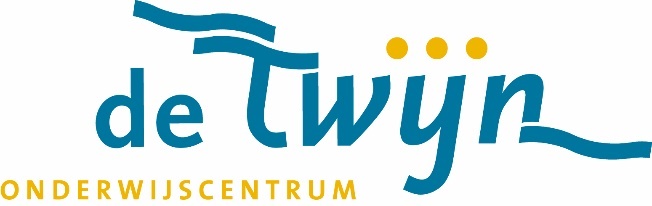 Speciaal OnderwijsPostbus 30190 8003 CD  Zwolle Aan de ouders/ verzorgers van leerlingenvan Onderwijscentrum de Twijn,groepen Zwaan en Reigerbezoekadres Boterdiep 5, Zwolle DependanceViolierenstraat 42, ZwolleSleedoornstraat 1, ZwolleT (038) 453 55 06 E info@detwijn.nl Geachte heer/ mevrouw,Vanaf woensdag 14 september a.s. (dus volgende week nog niet!) krijgen de leerlingen uit de Zwaan en de Reiger op woensdag les op onze locatie aan het Boterdiep 5. Dit in verband met de lessen bewegingsonderwijs en muziek. Door de woensdagen op het Boterdiep les te geven, voorkomen we dat de leerlingen onnodig heen en weer moeten reizen.Wilt u met de vervoerder regelen dat uw zoon/ dochter op woensdag naar het Boterdiep gebracht wordt en daar ook weer opgehaald wordt? Ook als u uw kind zelf brengt en haalt, geldt dan natuurlijk dat hij/ zij op woensdag naar het Boterdiep gebracht moet worden en daar ook weer opgehaald moet worden.Met vriendelijke groet,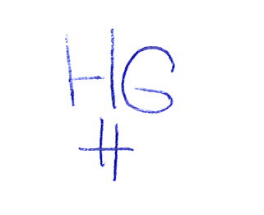 Heleen HeutenNetwerkdirecteur SODatumOnderwerpReferentie1 september 2022Woensdag naar andere locatieHH/ ac